Číslo 5 (111)                                                                              září -říjen                                              Zpravodaj Klubu seniorů Horka  Letní kino Chrast  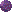 Ženy v běhu (náhradní termín) úterý 3. září ve 20.00 až 21.30 hodin.  Slavnosti jablek a medu  Sobota 14. září od 10.00 hodin, zámek Chrast nádvoří.  Rosická brázda  Sobota 14. září od 9.00 – 15.00 hodin. Na Rosické brázdě vystoupí od 11.00 hod. Pardubická šestka a od 13.00 hod. Veselá trojka.  Trénování paměti  Nenechte svůj mozek stárnout. V pondělí 16. září od 15.30 hod. v klubu uspořádáme besedu na toto téma. Prosím všechny členy klubu, kteří jsou schopny, aby se zúčastnili. Můžou přijít i ostatní.    Africké trhy v Pardubicích  Neděle 29. září v 10.00 až 16.00 hodin v Automatických mlýnech.Do Pardubic letecky přivezou ze srdce Afriky čerstvé, právě utržené, dokonalé exotické ovoce. Dále sušené ovoce, koření, kávu, čokoládu, čerstvé kakaové boby, čerstvě vylisovanou šťávu z cukrové třtiny. Můžete ochutnat to nejlepší grilované ovoce, exotické smoothie a mnoho dalších dobrot.  Den seniorů  V pátek 4. října 2019 od 17.00 hodin se sejdeme v klubovně a při živé hudbě společně oslavíme náš svátek. Pohoštění zajištěno.  Polsko  Ve středu 9. října 2019 pořádáme zájezd do Polska. Zájezdu se mohou zúčastnit všichni, kteří mají zájem. Vyjedeme ráno v 6.00 hodin od hospody. Členové klubu platí 100,- Kč, ostatní 150,- Kč. Hlaste se u zástupců klubu, nebo na tel: 608 670 674.Gratulace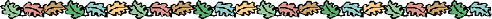 Vám všem, kteří jste spatřili světlo světa v září nebo v říjnu.   9. 9. Vacková Věra                               25. 9. Velendorfová Vlasta 13. 9. Vacek František*                           9. 10. Urbanová Milada 25. 9. Černá Eliška                                 17. 10. Zdražilová MarieInformace z výborové schůze konané 12. 8. 2019Přítomni: p. Hodan, pí. Moudrá, Dvořáková, Černá, Hodanová, Jará,     Zdražilová, Krausová.            Omluveni: ForštováPříprava akcí na září a říjen. Přednáška „Trénování paměti“, Rozdělení úkolů pro zajištění Dnu seniorů, zájezd do Polska a návrhy na jiné akce, které můžeme navštívit. Příprava zpravodaje č. 5/2019.   Horecké posvícení   Letos je posvícení v neděli 15. září. Posvícenská mše svatá se konat nebude.  Po ukončení rekonstrukce kapličky se zahájí její provoz mší svatou. Termín nám dá na vědomí Obecní úřad místním rozhlasem.  Opékání buřtů  V pondělí 5. 8. 2019 jsme se sešli na dětském hřišti a při opékání buřtů jsme se dobře bavili. Přikládáme fotky.  Výlet Dlouhé stráně  Ve čtvrtek 29. srpna 2019 jsme navštívili vodní přečerpávací elektrárnu (dále jen VPE). VPE Dlouhé stráně zahájila provoz v roce 1996 a v roce 2005 se zařadila mezi 7 největších divů České republiky. Dlouhé stráně jsou s výškou 1353 m. nejvyšší hora Desenské hornatiny okrsku pohoří Hrubý Jeseník.  Na vrcholu se nachází horní nádrž VPE Dlouhé stráně. Na vrcholové plošině je vybudována umělá vodní nádrž s plochou 16 ha. Jedná se o nejvýkonnější vodní elektrárnu v České republice.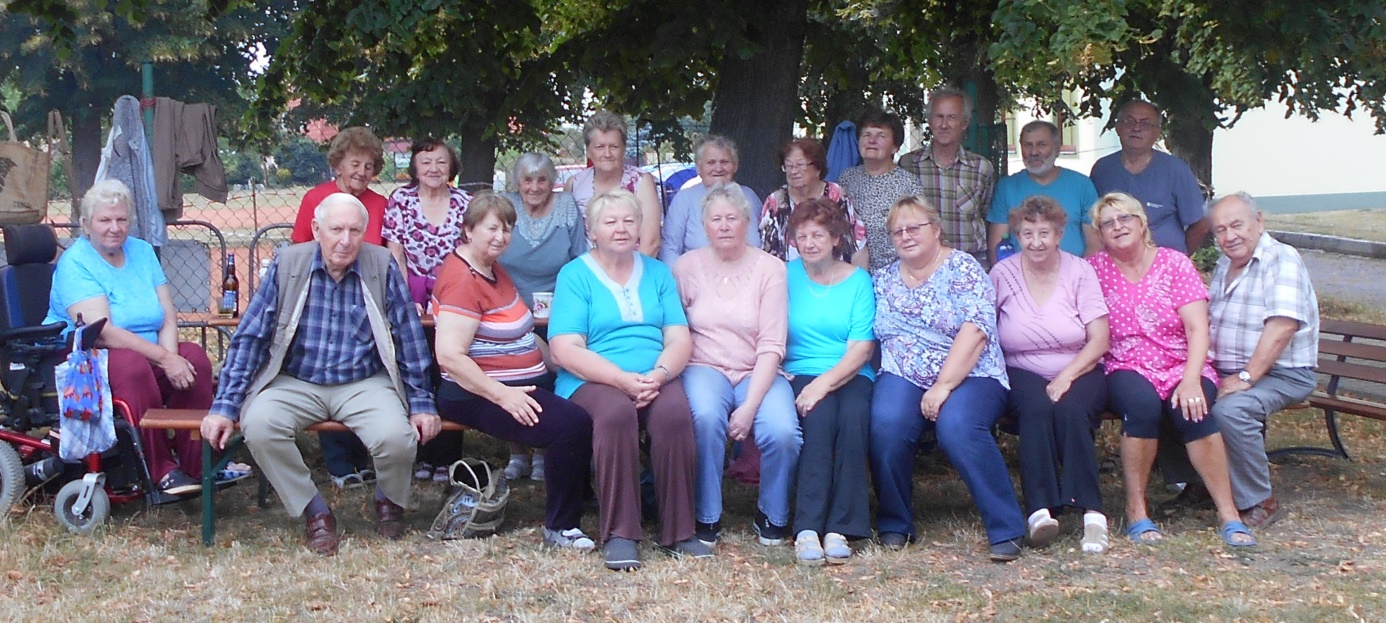 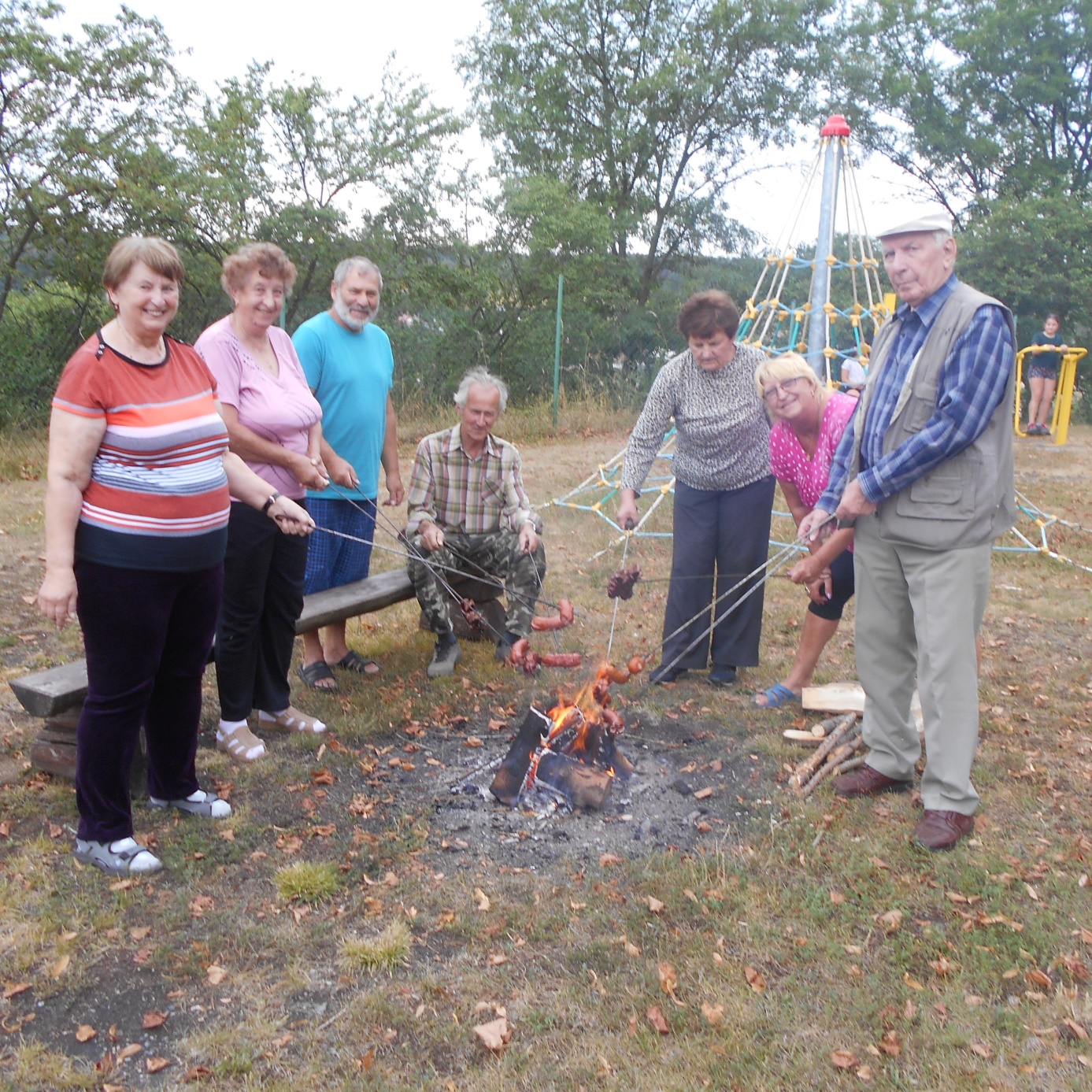 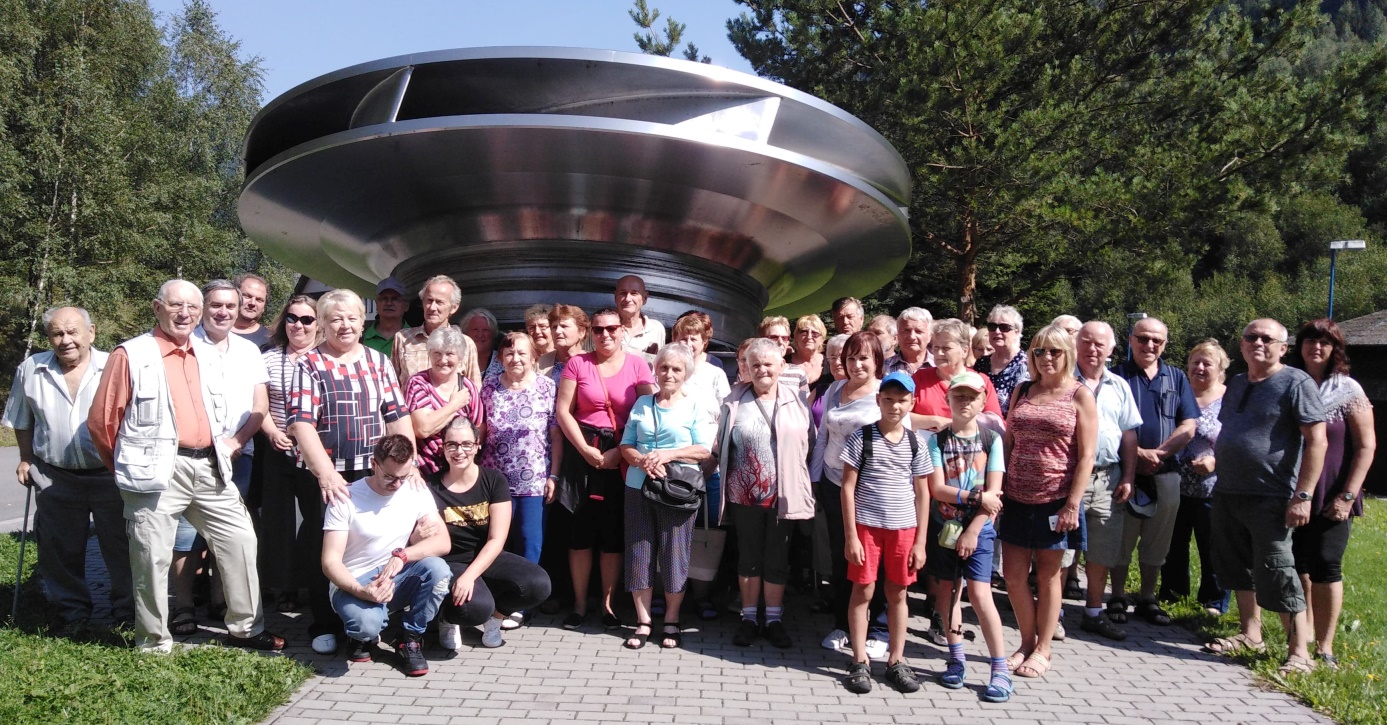 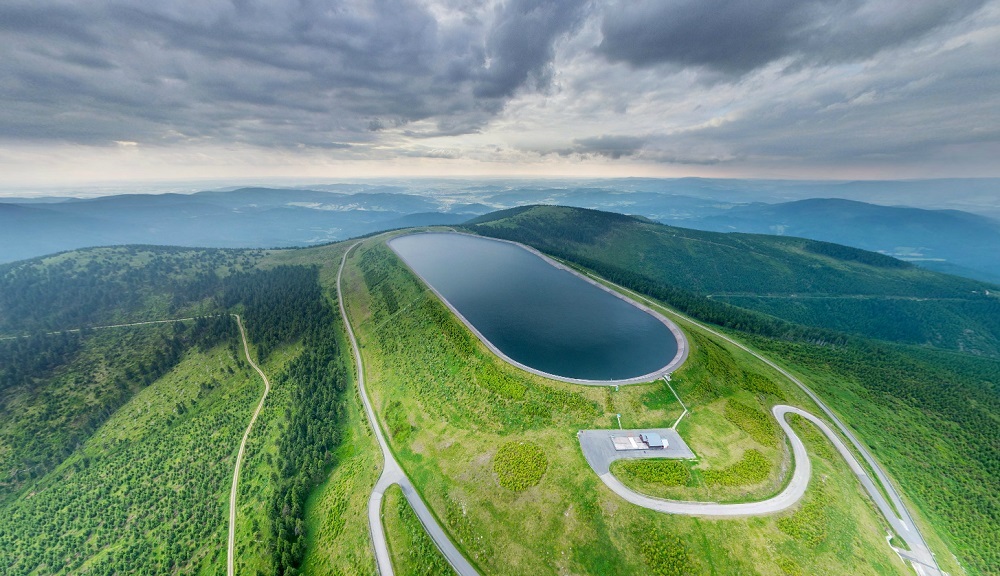 ProgramVedeSlužba  2. 9. (929) kavárničkapí. Jarápí. Černá  9. 9. (930) kavárničkapí. Dvořákovápí. Moudrá16. 9. (931) přednáškapí. Šimkovápí. Velendorfová23. 9. (932) kavárničkapí. Moudrápí. Hejská30. 9. (933) kavárničkapí. Zdražilovápí. Dvořáková 7. 10. (934) kavárničkapí. Velendorfovápí. Jará14. 10. (935) kavárničkapí. Hejskápí. Šimková  Výbor 16.h21. 10. (936) kavárničkapí. Černápí. Moudrá28. 10. Státní svátekLampiónový průvod           V 18.00 hodin